Planta de Intervenção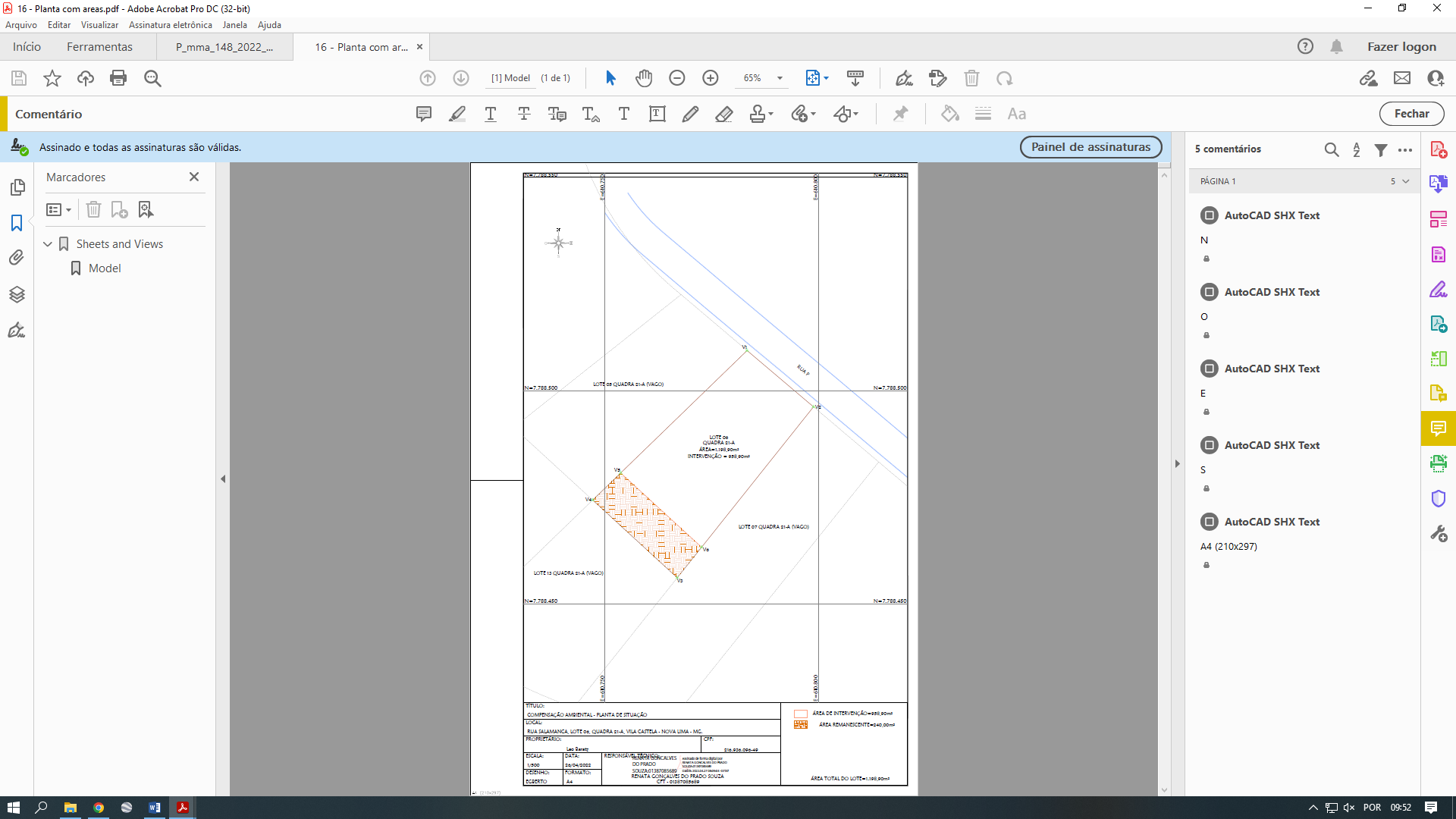    NÚMERO PROCESSO DE INTERVENÇÃO AMBIENTAL: 11564/2022 - Lote Urbano   NÚMERO PROCESSO DE INTERVENÇÃO AMBIENTAL: 11564/2022 - Lote Urbano   NÚMERO PROCESSO DE INTERVENÇÃO AMBIENTAL: 11564/2022 - Lote Urbano   NÚMERO PROCESSO DE INTERVENÇÃO AMBIENTAL: 11564/2022 - Lote Urbano   NÚMERO PROCESSO DE INTERVENÇÃO AMBIENTAL: 11564/2022 - Lote Urbano   NÚMERO PROCESSO DE INTERVENÇÃO AMBIENTAL: 11564/2022 - Lote Urbano   NÚMERO PROCESSO DE INTERVENÇÃO AMBIENTAL: 11564/2022 - Lote Urbano1. IDENTIFICAÇÃO DO EMPREENDEDOR/ RESPONSÁVEL PELA INTERVENÇÃO AMBIENTAL 1. IDENTIFICAÇÃO DO EMPREENDEDOR/ RESPONSÁVEL PELA INTERVENÇÃO AMBIENTAL 1. IDENTIFICAÇÃO DO EMPREENDEDOR/ RESPONSÁVEL PELA INTERVENÇÃO AMBIENTAL 1. IDENTIFICAÇÃO DO EMPREENDEDOR/ RESPONSÁVEL PELA INTERVENÇÃO AMBIENTAL 1. IDENTIFICAÇÃO DO EMPREENDEDOR/ RESPONSÁVEL PELA INTERVENÇÃO AMBIENTAL 1. IDENTIFICAÇÃO DO EMPREENDEDOR/ RESPONSÁVEL PELA INTERVENÇÃO AMBIENTAL 1. IDENTIFICAÇÃO DO EMPREENDEDOR/ RESPONSÁVEL PELA INTERVENÇÃO AMBIENTAL 1.1 Nome: Leo Baratz1.1 Nome: Leo Baratz1.1 Nome: Leo Baratz1.1 Nome: Leo Baratz1.1 Nome: Leo Baratz1.1 Nome: Leo Baratz1.1 Nome: Leo Baratz1.2 CNPJ/CPF: 216.936.096-491.2 CNPJ/CPF: 216.936.096-491.2 CNPJ/CPF: 216.936.096-491.2 CNPJ/CPF: 216.936.096-491.2 CNPJ/CPF: 216.936.096-491.2 CNPJ/CPF: 216.936.096-491.2 CNPJ/CPF: 216.936.096-491.3 Endereço: Rua das Bromélias 601.4 Bairro: Condomínio Village Terrasse1.4 Bairro: Condomínio Village Terrasse1.4 Bairro: Condomínio Village Terrasse1.4 Bairro: Condomínio Village Terrasse1.4 Bairro: Condomínio Village Terrasse1.4 Bairro: Condomínio Village Terrasse1.5 Município: Belo Horizonte1.6 UF: MG1.6 UF: MG1.6 UF: MG1.7 CEP: 34.007-0101.7 CEP: 34.007-0101.7 CEP: 34.007-0101.8 Telefone (s): 9 8835-9810 (Marcos Birchal de Moura – Procurador)1.8 Telefone (s): 9 8835-9810 (Marcos Birchal de Moura – Procurador)1.8 Telefone (s): 9 8835-9810 (Marcos Birchal de Moura – Procurador)1.8 Telefone (s): 9 8835-9810 (Marcos Birchal de Moura – Procurador)1.8 Telefone (s): 9 8835-9810 (Marcos Birchal de Moura – Procurador)1.8 Telefone (s): 9 8835-9810 (Marcos Birchal de Moura – Procurador)1.8 Telefone (s): 9 8835-9810 (Marcos Birchal de Moura – Procurador)1.9 e-mail: marcos@pirilampo.eco.br (Marcos Birchal de Moura – Procurador)1.9 e-mail: marcos@pirilampo.eco.br (Marcos Birchal de Moura – Procurador)1.9 e-mail: marcos@pirilampo.eco.br (Marcos Birchal de Moura – Procurador)1.9 e-mail: marcos@pirilampo.eco.br (Marcos Birchal de Moura – Procurador)1.9 e-mail: marcos@pirilampo.eco.br (Marcos Birchal de Moura – Procurador)1.9 e-mail: marcos@pirilampo.eco.br (Marcos Birchal de Moura – Procurador)1.9 e-mail: marcos@pirilampo.eco.br (Marcos Birchal de Moura – Procurador)1.10 O responsável pela intervenção ambiental é o proprietário/possuidor do Imóvel? (X) Sim, passar para o item 3  (   ) Não, seguir preenchimento no item 21.10 O responsável pela intervenção ambiental é o proprietário/possuidor do Imóvel? (X) Sim, passar para o item 3  (   ) Não, seguir preenchimento no item 21.10 O responsável pela intervenção ambiental é o proprietário/possuidor do Imóvel? (X) Sim, passar para o item 3  (   ) Não, seguir preenchimento no item 21.10 O responsável pela intervenção ambiental é o proprietário/possuidor do Imóvel? (X) Sim, passar para o item 3  (   ) Não, seguir preenchimento no item 21.10 O responsável pela intervenção ambiental é o proprietário/possuidor do Imóvel? (X) Sim, passar para o item 3  (   ) Não, seguir preenchimento no item 21.10 O responsável pela intervenção ambiental é o proprietário/possuidor do Imóvel? (X) Sim, passar para o item 3  (   ) Não, seguir preenchimento no item 21.10 O responsável pela intervenção ambiental é o proprietário/possuidor do Imóvel? (X) Sim, passar para o item 3  (   ) Não, seguir preenchimento no item 22. IDENTIFICAÇÃO DO PROPRIETÁRIO/ POSSUIDOR DO IMÓVEL2. IDENTIFICAÇÃO DO PROPRIETÁRIO/ POSSUIDOR DO IMÓVEL2. IDENTIFICAÇÃO DO PROPRIETÁRIO/ POSSUIDOR DO IMÓVEL2. IDENTIFICAÇÃO DO PROPRIETÁRIO/ POSSUIDOR DO IMÓVEL2. IDENTIFICAÇÃO DO PROPRIETÁRIO/ POSSUIDOR DO IMÓVEL2. IDENTIFICAÇÃO DO PROPRIETÁRIO/ POSSUIDOR DO IMÓVEL2. IDENTIFICAÇÃO DO PROPRIETÁRIO/ POSSUIDOR DO IMÓVEL2.1 Nome:2.1 Nome:2.1 Nome:2.1 Nome:2.1 Nome:2.1 Nome:2.1 Nome:2.2 CNPJ/CPF:2.2 CNPJ/CPF:2.2 CNPJ/CPF:2.2 CNPJ/CPF:2.2 CNPJ/CPF:2.2 CNPJ/CPF:2.2 CNPJ/CPF:2.3 Endereço:2.4 Bairro:2.4 Bairro:2.4 Bairro:2.4 Bairro:2.4 Bairro:2.4 Bairro:2.5 Município:2.6 UF:2.6 UF:2.6 UF:2.7 CEP:2.7 CEP:2.7 CEP:2.8 Telefone (s):2.8 Telefone (s):2.8 Telefone (s):2.8 Telefone (s):2.8 Telefone (s):2.8 Telefone (s):2.8 Telefone (s):2.9 e-mail:2.9 e-mail:2.9 e-mail:2.9 e-mail:2.9 e-mail:2.9 e-mail:2.9 e-mail:3. IDENTIFICAÇÃO DO IMÓVEL 3. IDENTIFICAÇÃO DO IMÓVEL 3. IDENTIFICAÇÃO DO IMÓVEL 3. IDENTIFICAÇÃO DO IMÓVEL 3. IDENTIFICAÇÃO DO IMÓVEL 3. IDENTIFICAÇÃO DO IMÓVEL 3. IDENTIFICAÇÃO DO IMÓVEL 3.1 Denominação: Lote 06, quadra 21A – Condomínio Vila Castela3.1 Denominação: Lote 06, quadra 21A – Condomínio Vila Castela3.1 Denominação: Lote 06, quadra 21A – Condomínio Vila Castela3.1 Denominação: Lote 06, quadra 21A – Condomínio Vila Castela3.1 Denominação: Lote 06, quadra 21A – Condomínio Vila Castela3.1 Denominação: Lote 06, quadra 21A – Condomínio Vila Castela3.1 Denominação: Lote 06, quadra 21A – Condomínio Vila Castela3.2 Município: Nova Lima3.2 Município: Nova Lima3.3 Área total (ha): 0,119893.3 Área total (ha): 0,119893.3 Área total (ha): 0,119893.3 Área total (ha): 0,119893.3 Área total (ha): 0,119893.4 Matrícula no Cartório Registro de Imóveis: 34.778    Livro: 2       Folha:       Comarca: Nova Lima/MG  3.4 Matrícula no Cartório Registro de Imóveis: 34.778    Livro: 2       Folha:       Comarca: Nova Lima/MG  3.4 Matrícula no Cartório Registro de Imóveis: 34.778    Livro: 2       Folha:       Comarca: Nova Lima/MG  3.4 Matrícula no Cartório Registro de Imóveis: 34.778    Livro: 2       Folha:       Comarca: Nova Lima/MG  3.4 Matrícula no Cartório Registro de Imóveis: 34.778    Livro: 2       Folha:       Comarca: Nova Lima/MG  3.4 Matrícula no Cartório Registro de Imóveis: 34.778    Livro: 2       Folha:       Comarca: Nova Lima/MG  3.4 Matrícula no Cartório Registro de Imóveis: 34.778    Livro: 2       Folha:       Comarca: Nova Lima/MG  3.5 Documento de posse (descrição do tipo): Não se aplica3.5 Documento de posse (descrição do tipo): Não se aplica3.5 Documento de posse (descrição do tipo): Não se aplica3.5 Documento de posse (descrição do tipo): Não se aplica3.5 Documento de posse (descrição do tipo): Não se aplica3.5 Documento de posse (descrição do tipo): Não se aplica3.5 Documento de posse (descrição do tipo): Não se aplica3.6 Nº Recibo de inscrição do imóvel rural no Cadastro Ambiental Rural – CAR, quando cabível: Não se aplica3.6 Nº Recibo de inscrição do imóvel rural no Cadastro Ambiental Rural – CAR, quando cabível: Não se aplica3.6 Nº Recibo de inscrição do imóvel rural no Cadastro Ambiental Rural – CAR, quando cabível: Não se aplica3.6 Nº Recibo de inscrição do imóvel rural no Cadastro Ambiental Rural – CAR, quando cabível: Não se aplica3.6 Nº Recibo de inscrição do imóvel rural no Cadastro Ambiental Rural – CAR, quando cabível: Não se aplica3.6 Nº Recibo de inscrição do imóvel rural no Cadastro Ambiental Rural – CAR, quando cabível: Não se aplica3.6 Nº Recibo de inscrição do imóvel rural no Cadastro Ambiental Rural – CAR, quando cabível: Não se aplica4. INTERVENÇÃO AMBIENTAL REQUERIDA 4. INTERVENÇÃO AMBIENTAL REQUERIDA 4. INTERVENÇÃO AMBIENTAL REQUERIDA 4. INTERVENÇÃO AMBIENTAL REQUERIDA 4. INTERVENÇÃO AMBIENTAL REQUERIDA 4. INTERVENÇÃO AMBIENTAL REQUERIDA 4. INTERVENÇÃO AMBIENTAL REQUERIDA 4.1 Tipo de Intervenção (PREENCHER PELO MENOS UMA DAS OPÇÕES)4.1 Tipo de Intervenção (PREENCHER PELO MENOS UMA DAS OPÇÕES)4.1 Tipo de Intervenção (PREENCHER PELO MENOS UMA DAS OPÇÕES)4.1 Tipo de Intervenção (PREENCHER PELO MENOS UMA DAS OPÇÕES)QuantidadeQuantidadeUn.4.1.1 Supressão de cobertura vegetal nativa, para uso alternativo do solo – estágio inicial4.1.1 Supressão de cobertura vegetal nativa, para uso alternativo do solo – estágio inicial4.1.1 Supressão de cobertura vegetal nativa, para uso alternativo do solo – estágio inicial4.1.1 Supressão de cobertura vegetal nativa, para uso alternativo do solo – estágio inicial0,095890,09589ha4.1.2 Intervenção, com ou sem supressão de cobertura vegetal nativa, em Áreas de Preservação Permanente – APP. Especificar abaixo:4.1.2 Intervenção, com ou sem supressão de cobertura vegetal nativa, em Áreas de Preservação Permanente – APP. Especificar abaixo:4.1.2 Intervenção, com ou sem supressão de cobertura vegetal nativa, em Áreas de Preservação Permanente – APP. Especificar abaixo:4.1.2 Intervenção, com ou sem supressão de cobertura vegetal nativa, em Áreas de Preservação Permanente – APP. Especificar abaixo:ha        4.1.2.1 Intervenção COM supressão de cobertura vegetal nativa em áreas de preservação permanente – APP.        4.1.2.1 Intervenção COM supressão de cobertura vegetal nativa em áreas de preservação permanente – APP.        4.1.2.1 Intervenção COM supressão de cobertura vegetal nativa em áreas de preservação permanente – APP.        4.1.2.1 Intervenção COM supressão de cobertura vegetal nativa em áreas de preservação permanente – APP.ha        4.1.2.2 Intervenção em área de preservação permanente – APP – SEM supressão de cobertura vegetal nativa.        4.1.2.2 Intervenção em área de preservação permanente – APP – SEM supressão de cobertura vegetal nativa.        4.1.2.2 Intervenção em área de preservação permanente – APP – SEM supressão de cobertura vegetal nativa.        4.1.2.2 Intervenção em área de preservação permanente – APP – SEM supressão de cobertura vegetal nativa.ha4.1.3 Supressão de sub-bosque nativo, em áreas com florestas plantadas. 4.1.3 Supressão de sub-bosque nativo, em áreas com florestas plantadas. 4.1.3 Supressão de sub-bosque nativo, em áreas com florestas plantadas. 4.1.3 Supressão de sub-bosque nativo, em áreas com florestas plantadas. ha4.1.4 Manejo sustentável.4.1.4 Manejo sustentável.4.1.4 Manejo sustentável.4.1.4 Manejo sustentável.ha4.1.5 Destoca em área remanescente de supressão de vegetação nativa.4.1.5 Destoca em área remanescente de supressão de vegetação nativa.4.1.5 Destoca em área remanescente de supressão de vegetação nativa.4.1.5 Destoca em área remanescente de supressão de vegetação nativa.ha4.1.6 Corte ou aproveitamento de árvores isoladas nativas vivas.4.1.6 Corte ou aproveitamento de árvores isoladas nativas vivas.4.1.6 Corte ou aproveitamento de árvores isoladas nativas vivas.4.1.6 Corte ou aproveitamento de árvores isoladas nativas vivas.un4.1.6 Corte ou aproveitamento de árvores isoladas nativas vivas.4.1.6 Corte ou aproveitamento de árvores isoladas nativas vivas.4.1.6 Corte ou aproveitamento de árvores isoladas nativas vivas.4.1.6 Corte ou aproveitamento de árvores isoladas nativas vivas.ha4.1.7 Aproveitamento de material lenhoso.4.1.7 Aproveitamento de material lenhoso.4.1.7 Aproveitamento de material lenhoso.4.1.7 Aproveitamento de material lenhoso.m³5. PRODUTO OU SUBPRODUTO FLORESTAL A SER APURADO NA INTERVENÇÃO AMBIENTAL REQUERIDA, PARA RECOLHIMENTO DA TAXA FLORESTAL CONFORME LEI 4.747/75 5. PRODUTO OU SUBPRODUTO FLORESTAL A SER APURADO NA INTERVENÇÃO AMBIENTAL REQUERIDA, PARA RECOLHIMENTO DA TAXA FLORESTAL CONFORME LEI 4.747/75 5. PRODUTO OU SUBPRODUTO FLORESTAL A SER APURADO NA INTERVENÇÃO AMBIENTAL REQUERIDA, PARA RECOLHIMENTO DA TAXA FLORESTAL CONFORME LEI 4.747/75 5. PRODUTO OU SUBPRODUTO FLORESTAL A SER APURADO NA INTERVENÇÃO AMBIENTAL REQUERIDA, PARA RECOLHIMENTO DA TAXA FLORESTAL CONFORME LEI 4.747/75 5. PRODUTO OU SUBPRODUTO FLORESTAL A SER APURADO NA INTERVENÇÃO AMBIENTAL REQUERIDA, PARA RECOLHIMENTO DA TAXA FLORESTAL CONFORME LEI 4.747/75 5. PRODUTO OU SUBPRODUTO FLORESTAL A SER APURADO NA INTERVENÇÃO AMBIENTAL REQUERIDA, PARA RECOLHIMENTO DA TAXA FLORESTAL CONFORME LEI 4.747/75 5. PRODUTO OU SUBPRODUTO FLORESTAL A SER APURADO NA INTERVENÇÃO AMBIENTAL REQUERIDA, PARA RECOLHIMENTO DA TAXA FLORESTAL CONFORME LEI 4.747/75 5.1 ESPECIFICAÇÃO5.1 ESPECIFICAÇÃO5.1 ESPECIFICAÇÃOUnUnQUANTIDADEQUANTIDADE5.1.1 Lenha de floresta plantada.5.1.1 Lenha de floresta plantada.5.1.1 Lenha de floresta plantada.m³m³5.1.2 Lenha de floresta nativa sob manejo sustentável.5.1.2 Lenha de floresta nativa sob manejo sustentável.5.1.2 Lenha de floresta nativa sob manejo sustentável.m³m³5.1.3 Lenha de floresta nativa.5.1.3 Lenha de floresta nativa.5.1.3 Lenha de floresta nativa.m³m³1,591,595.1.4 Madeira de floresta plantada.5.1.4 Madeira de floresta plantada.5.1.4 Madeira de floresta plantada.m³m³5.1.5 Madeira de floresta nativa sob manejo sustentável.5.1.5 Madeira de floresta nativa sob manejo sustentável.5.1.5 Madeira de floresta nativa sob manejo sustentável.m³m³5.1.6 Madeira de floresta nativa.5.1.6 Madeira de floresta nativa.5.1.6 Madeira de floresta nativa.m³m³5.1.7 Carvão vegetal de floresta plantada.5.1.7 Carvão vegetal de floresta plantada.5.1.7 Carvão vegetal de floresta plantada.m³m³5.1.8 Carvão vegetal de floresta nativa sob manejo sustentável.5.1.8 Carvão vegetal de floresta nativa sob manejo sustentável.5.1.8 Carvão vegetal de floresta nativa sob manejo sustentável.m³m³5.1.9 Carvão vegetal de floresta nativa.5.1.9 Carvão vegetal de floresta nativa.5.1.9 Carvão vegetal de floresta nativa.m³m³5.1.10 Produtos não madeireiros de floresta plantada.5.1.10 Produtos não madeireiros de floresta plantada.5.1.10 Produtos não madeireiros de floresta plantada.KgKg5.1.11 Produtos não madeireiros de floresta nativa sob manejo sustentável.5.1.11 Produtos não madeireiros de floresta nativa sob manejo sustentável.5.1.11 Produtos não madeireiros de floresta nativa sob manejo sustentável.KgKg5.1.12 Produtos não madeireiros de floresta nativa.5.1.12 Produtos não madeireiros de floresta nativa.5.1.12 Produtos não madeireiros de floresta nativa.kgkg5.2 Número do DAE de recolhimento da Taxa Florestal:5.2 Número do DAE de recolhimento da Taxa Florestal:5.2 Número do DAE de recolhimento da Taxa Florestal:5.2 Número do DAE de recolhimento da Taxa Florestal:5.2 Número do DAE de recolhimento da Taxa Florestal:5.2 Número do DAE de recolhimento da Taxa Florestal:5.2 Número do DAE de recolhimento da Taxa Florestal:6. APROVEITAMENTO SOCIOECONÔMICO DO PRODUTO OU SUBPRODUTO FLORESTAL/VEGETAL 6. APROVEITAMENTO SOCIOECONÔMICO DO PRODUTO OU SUBPRODUTO FLORESTAL/VEGETAL 6. APROVEITAMENTO SOCIOECONÔMICO DO PRODUTO OU SUBPRODUTO FLORESTAL/VEGETAL 6. APROVEITAMENTO SOCIOECONÔMICO DO PRODUTO OU SUBPRODUTO FLORESTAL/VEGETAL 6. APROVEITAMENTO SOCIOECONÔMICO DO PRODUTO OU SUBPRODUTO FLORESTAL/VEGETAL 6. APROVEITAMENTO SOCIOECONÔMICO DO PRODUTO OU SUBPRODUTO FLORESTAL/VEGETAL 6. APROVEITAMENTO SOCIOECONÔMICO DO PRODUTO OU SUBPRODUTO FLORESTAL/VEGETAL O produto e/ou subproduto vegetal oriundo da intervenção, será utilizado para: (   ) Produção de carvão vegetal. (   ) Comercialização “in natura”. (X) Uso interno no imóvel ou empreendimento.(  ) Incorporação ao solo dos produtos florestais in natura.(   ) Doação.O produto e/ou subproduto vegetal oriundo da intervenção, será utilizado para: (   ) Produção de carvão vegetal. (   ) Comercialização “in natura”. (X) Uso interno no imóvel ou empreendimento.(  ) Incorporação ao solo dos produtos florestais in natura.(   ) Doação.O produto e/ou subproduto vegetal oriundo da intervenção, será utilizado para: (   ) Produção de carvão vegetal. (   ) Comercialização “in natura”. (X) Uso interno no imóvel ou empreendimento.(  ) Incorporação ao solo dos produtos florestais in natura.(   ) Doação.O produto e/ou subproduto vegetal oriundo da intervenção, será utilizado para: (   ) Produção de carvão vegetal. (   ) Comercialização “in natura”. (X) Uso interno no imóvel ou empreendimento.(  ) Incorporação ao solo dos produtos florestais in natura.(   ) Doação.O produto e/ou subproduto vegetal oriundo da intervenção, será utilizado para: (   ) Produção de carvão vegetal. (   ) Comercialização “in natura”. (X) Uso interno no imóvel ou empreendimento.(  ) Incorporação ao solo dos produtos florestais in natura.(   ) Doação.O produto e/ou subproduto vegetal oriundo da intervenção, será utilizado para: (   ) Produção de carvão vegetal. (   ) Comercialização “in natura”. (X) Uso interno no imóvel ou empreendimento.(  ) Incorporação ao solo dos produtos florestais in natura.(   ) Doação.O produto e/ou subproduto vegetal oriundo da intervenção, será utilizado para: (   ) Produção de carvão vegetal. (   ) Comercialização “in natura”. (X) Uso interno no imóvel ou empreendimento.(  ) Incorporação ao solo dos produtos florestais in natura.(   ) Doação.7. REPOSIÇÃO FLORESTAL (QUANDO FOR O CASO)7. REPOSIÇÃO FLORESTAL (QUANDO FOR O CASO)7. REPOSIÇÃO FLORESTAL (QUANDO FOR O CASO)7. REPOSIÇÃO FLORESTAL (QUANDO FOR O CASO)7. REPOSIÇÃO FLORESTAL (QUANDO FOR O CASO)7. REPOSIÇÃO FLORESTAL (QUANDO FOR O CASO)7. REPOSIÇÃO FLORESTAL (QUANDO FOR O CASO)Indicação da forma de cumprimento da Reposição Florestal, conforme art. 78, da Lei nº 20.922/2013:(X) Recolhimento a conta de arrecadação de reposição florestal.(   ) Formação de florestas, próprias ou fomentadas.(   ) Participação em associações de reflorestadores ou outros sistemas. Indicação da forma de cumprimento da Reposição Florestal, conforme art. 78, da Lei nº 20.922/2013:(X) Recolhimento a conta de arrecadação de reposição florestal.(   ) Formação de florestas, próprias ou fomentadas.(   ) Participação em associações de reflorestadores ou outros sistemas. Indicação da forma de cumprimento da Reposição Florestal, conforme art. 78, da Lei nº 20.922/2013:(X) Recolhimento a conta de arrecadação de reposição florestal.(   ) Formação de florestas, próprias ou fomentadas.(   ) Participação em associações de reflorestadores ou outros sistemas. Indicação da forma de cumprimento da Reposição Florestal, conforme art. 78, da Lei nº 20.922/2013:(X) Recolhimento a conta de arrecadação de reposição florestal.(   ) Formação de florestas, próprias ou fomentadas.(   ) Participação em associações de reflorestadores ou outros sistemas. Indicação da forma de cumprimento da Reposição Florestal, conforme art. 78, da Lei nº 20.922/2013:(X) Recolhimento a conta de arrecadação de reposição florestal.(   ) Formação de florestas, próprias ou fomentadas.(   ) Participação em associações de reflorestadores ou outros sistemas. Indicação da forma de cumprimento da Reposição Florestal, conforme art. 78, da Lei nº 20.922/2013:(X) Recolhimento a conta de arrecadação de reposição florestal.(   ) Formação de florestas, próprias ou fomentadas.(   ) Participação em associações de reflorestadores ou outros sistemas. Indicação da forma de cumprimento da Reposição Florestal, conforme art. 78, da Lei nº 20.922/2013:(X) Recolhimento a conta de arrecadação de reposição florestal.(   ) Formação de florestas, próprias ou fomentadas.(   ) Participação em associações de reflorestadores ou outros sistemas. Sinaflor:Sinaflor:Sinaflor:Sinaflor:Sinaflor:Sinaflor:Sinaflor:Taxa Florestal: 597,80Taxa Florestal: 597,80Taxa Florestal: 597,80Taxa Florestal: 597,80Taxa Florestal: 597,80Taxa Florestal: 597,80Taxa Florestal: 597,80Data da Vistoria: 28/06/2022Data da Vistoria: 28/06/2022Data da Vistoria: 28/06/2022Data da Vistoria: 28/06/2022Data da Vistoria: 28/06/2022Data da Vistoria: 28/06/2022Data da Vistoria: 28/06/2022CONTROLE PROCESSUALCONTROLE PROCESSUALCONTROLE PROCESSUALCONTROLE PROCESSUALCONTROLE PROCESSUALCONTROLE PROCESSUALCONTROLE PROCESSUAL            Considerando o disposto no Decreto Estadual no. 47.892/2020 e diante das informações apresentadas pelo requerente, bem como, a confirmação de tais informações pelos técnicos da SEMAM, NÃO VISLUMBRAMOS ÓBICE JURÍDICO na concessão da autorização para intervenção ambiental.             Conclui-se pela possibilidade de regularização da intervenção ambiental, devendo ser observadas, para tanto, o atendimento das medidas mitigadoras e compensatórias apresentadas neste Parecer.            Considerando o disposto no Decreto Estadual no. 47.892/2020 e diante das informações apresentadas pelo requerente, bem como, a confirmação de tais informações pelos técnicos da SEMAM, NÃO VISLUMBRAMOS ÓBICE JURÍDICO na concessão da autorização para intervenção ambiental.             Conclui-se pela possibilidade de regularização da intervenção ambiental, devendo ser observadas, para tanto, o atendimento das medidas mitigadoras e compensatórias apresentadas neste Parecer.            Considerando o disposto no Decreto Estadual no. 47.892/2020 e diante das informações apresentadas pelo requerente, bem como, a confirmação de tais informações pelos técnicos da SEMAM, NÃO VISLUMBRAMOS ÓBICE JURÍDICO na concessão da autorização para intervenção ambiental.             Conclui-se pela possibilidade de regularização da intervenção ambiental, devendo ser observadas, para tanto, o atendimento das medidas mitigadoras e compensatórias apresentadas neste Parecer.            Considerando o disposto no Decreto Estadual no. 47.892/2020 e diante das informações apresentadas pelo requerente, bem como, a confirmação de tais informações pelos técnicos da SEMAM, NÃO VISLUMBRAMOS ÓBICE JURÍDICO na concessão da autorização para intervenção ambiental.             Conclui-se pela possibilidade de regularização da intervenção ambiental, devendo ser observadas, para tanto, o atendimento das medidas mitigadoras e compensatórias apresentadas neste Parecer.            Considerando o disposto no Decreto Estadual no. 47.892/2020 e diante das informações apresentadas pelo requerente, bem como, a confirmação de tais informações pelos técnicos da SEMAM, NÃO VISLUMBRAMOS ÓBICE JURÍDICO na concessão da autorização para intervenção ambiental.             Conclui-se pela possibilidade de regularização da intervenção ambiental, devendo ser observadas, para tanto, o atendimento das medidas mitigadoras e compensatórias apresentadas neste Parecer.            Considerando o disposto no Decreto Estadual no. 47.892/2020 e diante das informações apresentadas pelo requerente, bem como, a confirmação de tais informações pelos técnicos da SEMAM, NÃO VISLUMBRAMOS ÓBICE JURÍDICO na concessão da autorização para intervenção ambiental.             Conclui-se pela possibilidade de regularização da intervenção ambiental, devendo ser observadas, para tanto, o atendimento das medidas mitigadoras e compensatórias apresentadas neste Parecer.            Considerando o disposto no Decreto Estadual no. 47.892/2020 e diante das informações apresentadas pelo requerente, bem como, a confirmação de tais informações pelos técnicos da SEMAM, NÃO VISLUMBRAMOS ÓBICE JURÍDICO na concessão da autorização para intervenção ambiental.             Conclui-se pela possibilidade de regularização da intervenção ambiental, devendo ser observadas, para tanto, o atendimento das medidas mitigadoras e compensatórias apresentadas neste Parecer.8. CONDICIONANTES8. CONDICIONANTES8. CONDICIONANTESItemDescrição da CondicionantePrazo1Manter conservada e preservada as áreas de vegetação nativa remanescente correspondentes à preservação obrigatória e compensação, não intervir em nenhum tipo de espécie, não gramar.Permanentemente2Decreto 47.749/2019 - Art. 22 – A madeira das árvores de espécies florestais nativas de uso nobre, não poderá ser convertida em lenha ou carvão, sendo vedada ainda a sua incorporação ao solo.Durante a intervenção3Contratar profissional competente e habilitado para execução dos serviços a fim de evitar e coibir intervenções em áreas além das autorizadas.Durante a intervenção4Conciliar a execução da supressão da vegetação com a efetiva implantação do empreendimento, diminuindo o tempo de exposição do solo.Durante a vigênciada Autorização5Implantação de um sistema de drenagem na área do empreendimentoDurante a intervenção6Adotar técnicas e procedimentos necessários à destinação adequada dos resíduos gerados durante a atividade.Durante a intervençãoMedidas MitigadorasMedidas MitigadorasMedidas MitigadorasRealizar a supressão fora do período chuvoso e não fazer uso de fogo. Utilizar técnicas e metodologias de afugentamento e proteção da fauna silvestres. Replantio ou tranplante de espécies locais em áreas menos adensadas ou degradadas; uso de cercas vivas ou ecológicas, evitando-se as telas; Evitar o plantio de árvores exótica.Realizar a supressão fora do período chuvoso e não fazer uso de fogo. Utilizar técnicas e metodologias de afugentamento e proteção da fauna silvestres. Replantio ou tranplante de espécies locais em áreas menos adensadas ou degradadas; uso de cercas vivas ou ecológicas, evitando-se as telas; Evitar o plantio de árvores exótica.Realizar a supressão fora do período chuvoso e não fazer uso de fogo. Utilizar técnicas e metodologias de afugentamento e proteção da fauna silvestres. Replantio ou tranplante de espécies locais em áreas menos adensadas ou degradadas; uso de cercas vivas ou ecológicas, evitando-se as telas; Evitar o plantio de árvores exótica.